СОДЕРЖАНИЕ 	1 ПАСПОРТ РАБОЧЕЙ ПРОГРАММЫ ДИСЦИПЛИНЫ Правовое обеспечение профессиональной деятельности	1.1.Место учебной дисциплины в структуре основной профессиональной образовательной программы: обязательная часть профессионального учебного цикла	1.2  Цели и задачи учебной дисциплины – требования к результатам освоения учебной дисциплины: цель учебной дисциплины – формирование знаний и умений, соответствующих ОК-03;  ОК-06; ОК-09ФГОС СПО по специальности 38.02.01 «Экономика и бухгалтерский учет (по отраслям)Требования к результатам освоения учебной дисциплины 2. СТРУКТУРА И СОДЕРЖАНИЕ УЧЕБНОЙ ДИСЦИПЛИНЫ2.1. Объем учебной дисциплины и виды учебной работы2.2. Тематический план и содержание учебной дисциплины**Для характеристики уровня освоения учебного материала используются следующие обозначения:ознакомительный  - узнавание ранее изученных объектов, свойств; репродуктивный - выполнение деятельности по образцу, инструкции или под руководством;продуктивный - планирование и самостоятельное выполнение деятельности, решение проблемных задач.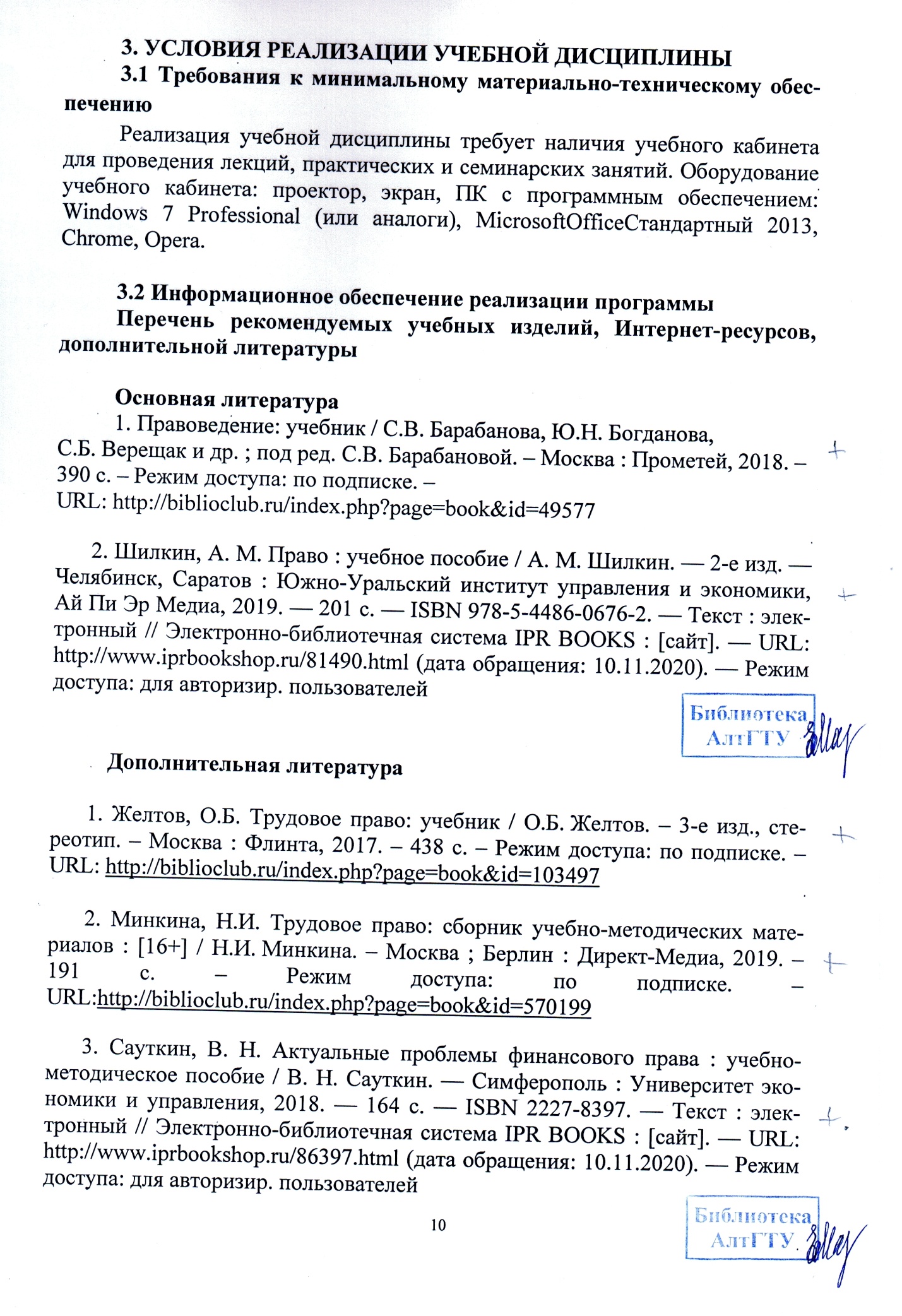 Интернет-ресурсы:1. Официальный интернет-портал правовой информации: http://pravo.gov.ru/2. Информационно-правовой портал [Электронный ресурс] / Консультант-плюс. – Электронные данные. - Режим доступа: www.consultant.ru, 3. Информационно-правовой портал [Электронный ресурс] / Гарант. – Электронные данные. - Режим доступа: www.garant.ru, 4. КОНТРОЛЬ И ОЦЕНКА РЕЗУЛЬТАТОВ ОСВОЕНИЯ УЧЕБНОЙ ДИСЦИПЛИНЫКонтроль и оценка результатов освоения учебной дисциплины осуществляется преподавателем в процессе проведения практических и семинарских занятий, заслушивания сообщений по темам семинарских занятий, ведения дискуссии, контроль выполнения практических заданий на практических занятиях, в процессе решения учебных задач;  при сдаче зачета обучающимися.Лист актуализации рабочей программы дисциплины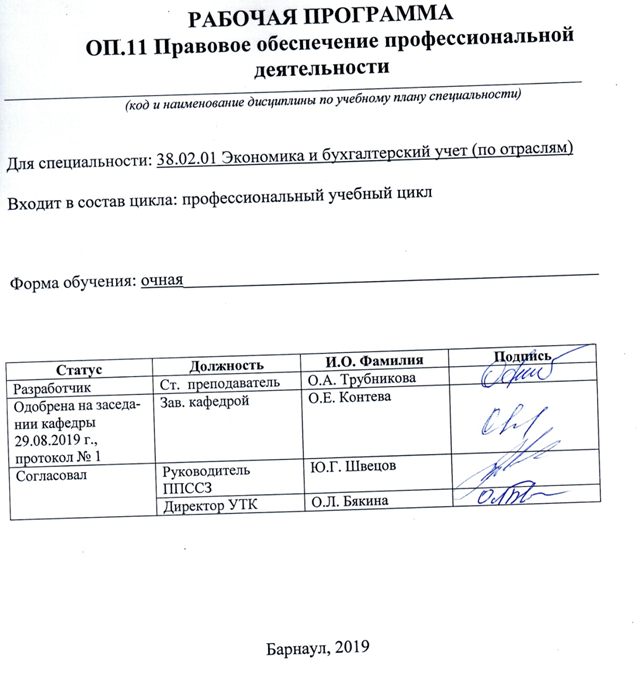 1 ПАСПОРТ РАБОЧЕЙ ПРОГРАММЫ ДИСЦИПЛИНЫ …………………………31.1 Место учебной дисциплины в структуре основной профессиональной                         образовательной программы…………………………………………………………31.2 Цели и задачи учебной дисциплины – требования к результатам освоения учебной дисциплины…………………………………………………………………..32 СТРУКТУРА и  содержание УЧЕБНОЙ ДИСЦИПЛИНЫ……………………..…42.1 Объем учебной дисциплины и виды учебной работы…………………………...42.2 Тематический план и содержание учебной дисциплины ………………………..43 УСЛОВИЯ РЕАЛИЗАЦИИ  УЧЕБНОЙ ДИСЦИПЛИНЫ……………………….103.1 Требования к материально-техническому обеспечению……………………….123.2 Информационное обеспечение обучения. Перечень рекомендуемых  учебных  изданий, Интернет-ресурсов, дополнительной литературы……………..................154 КОНТРОЛЬ  И  ОЦЕНКА  РЕЗУЛЬТАТОВ  ОСВОЕНИЯ  УЧЕБНОЙ                   ДИСЦИПЛИНЫ ……………………………………………………………….……17ПРИЛОЖЕНИЕ А (обязательное) Фонд оценочных материалов по дисциплине..22Номер/индекс компетенции по ФГОС СПОСодержаниекомпетенцииВ результате изучения дисциплины обучающиеся должны:В результате изучения дисциплины обучающиеся должны:Номер/индекс компетенции по ФГОС СПОСодержаниекомпетенциизнатьуметьОК-3Принимать решения в стандартных и нестандартных ситуациях и нести заних ответственность..нормативно-правовые основы профессиональной деятельностирешать профессиональные задачи с использованием нормативных правовых актовОК-6Работать в коллективе и команде, эффективно общаться с коллегами,руководством, потребителями..сущность гражданско-патриотической позиции, общечеловеческих ценностей; значимость профессиональной деятельности по профессии (специальности)описывать значимость своей профессии (специальности); определять траекторию профессиональной деятельностиОК-9Ориентироваться в условиях частой смены технологий впрофессиональной деятельности..нормативные акты  и другую документацию, регулирующую профессиональную деятельность; изменения законодательства в сфере профессиональной деятельности анализировать изменения нормативно-правовой базы и другой документации, регулирующей профессиональную деятельностьВид учебной работыОбъем часовпо видам учебной           работыОбщий объем учебной нагрузки:36Работа обучающихся во взаимодействии с преподавателем: 32в том числе:лекции16практические занятия16семинарские занятияСамостоятельная работа студента 2Промежуточная аттестация в форме зачета 2Наименование разделов и темСодержание учебного материала, практические занятия, самостоятельная работа обучающихсяОбъёмчасовУровень освоения1234Раздел I. Основы трудового праваРаздел I. Основы трудового праваРаздел I. Основы трудового праваРаздел I. Основы трудового праваТема 1.1.Правовое регулирование трудовых отношенийСодержание учебного материала 2ОзнакомительныйТема 1.1.Правовое регулирование трудовых отношений1. Понятие трудового права и  трудовых отношений.2ОзнакомительныйТема 1.1.Правовое регулирование трудовых отношений2. Субъекты и объекты трудовых отношений. Трудовая функция.2ОзнакомительныйТема 1.1.Правовое регулирование трудовых отношений3. Принципы трудового права (общая характеристика). 2ОзнакомительныйТема 1.1.Правовое регулирование трудовых отношенийПрактическое занятие: Трудовое законодательство.Источники трудового права (общая характеристика)Федеральные и региональные нормативные правовые акты, регулирующие трудовые отношения. Локальные акты в сфере труда.2РепродуктивныйТема 1.2.Договоры в сфере трудаСодержание учебного материала 2ОзнакомительныйРепродуктивныйТема 1.2.Договоры в сфере труда1. Понятие и значение трудового договора. Место трудового договора в системе договоров о труде.2ОзнакомительныйРепродуктивныйТема 1.2.Договоры в сфере труда2.  Порядок заключения и оформления трудового договора. Классификация трудовых договоров.2ОзнакомительныйРепродуктивныйТема 1.2.Договоры в сфере труда3.Понятие и значение коллективного договора.2ОзнакомительныйРепродуктивныйТема 1.2.Договоры в сфере труда4. Порядок разрешения разногласий при заключении коллективного договора. Контроль за выполнением коллективного договора. Ответственность за невыполнение соглашений и коллективных договоров.2ОзнакомительныйРепродуктивныйТема 1.2.Договоры в сфере трудаПрактическое занятие: Изменение и прекращение трудового договораОбщая характеристика и классификация оснований прекращения трудового договора. Расторжение трудового договора по инициативе работника. Общие основания расторжения трудового договора по инициативе работодателя.Гарантии трудовых прав работников при расторжении трудового договора по инициативе работодателя. Изменение существенных условий труда в связи с изменениями в организации производства и труда. Понятие и виды переводов.Практическая работа: составление проекта трудового договора; составление проекта искового заявления о восстановлении на работе; разработка предложений в коллективный договор..2ПродуктивныйТема 1.3. Правовое регулирование охраны труда и рабочего времени, времени отдыхаСодержание учебного материала 2ОзнакомительныйРепродуктивныйТема 1.3. Правовое регулирование охраны труда и рабочего времени, времени отдыха1 . Понятие охраны труда. Правовое регулирование охраны труда.2ОзнакомительныйРепродуктивныйТема 1.3. Правовое регулирование охраны труда и рабочего времени, времени отдыха2. Принципы  и формы охраны труда.2ОзнакомительныйРепродуктивныйТема 1.3. Правовое регулирование охраны труда и рабочего времени, времени отдыха3. Требования охраны труда экономистов и бухгалтерских работников. 2ОзнакомительныйРепродуктивныйТема 1.3. Правовое регулирование охраны труда и рабочего времени, времени отдыхаПрактическое занятие: Правовое регулирование рабочего времени и  времени отдыха.Понятие и виды рабочего времени.Понятие и виды времени отдыха. Перерыв для отдыха и питания. Порядок предоставления ежедневного отдыха или междусменного перерыва.Выходные дни или еженедельный отдых. Нерабочие праздничные дни. Право граждан на отпуск и гарантии его реализации. Понятие и виды отпусков. Основные и дополнительные отпуска.Практическое задание: решение задач по теме; подготовка проектов табелей учета рабочего времени; заявлений на отпуск; графиков отпусков.2ПродуктивныйТема 1.4.Правовое регулирование дисциплины труда. Трудовые споры.Содержание учебного материала2ОзнакомительныйРепродуктивныйТема 1.4.Правовое регулирование дисциплины труда. Трудовые споры.1. Понятие и значение трудовой дисциплины. Методы обеспечения трудовой дисциплины. Основные законодательные акты о дисциплине труда. 2ОзнакомительныйРепродуктивныйТема 1.4.Правовое регулирование дисциплины труда. Трудовые споры.2. Правовое регулирование внутреннего трудового распорядка. Обязанности работников и работодателя в сфере труда. Правила внутреннего трудового распорядка.2ОзнакомительныйРепродуктивныйТема 1.4.Правовое регулирование дисциплины труда. Трудовые споры.3. Уставы и положения о дисциплине. Понятие дисциплинарного проступка. Понятие и виды дисциплинарной ответственности работников. 2ОзнакомительныйРепродуктивныйТема 1.4.Правовое регулирование дисциплины труда. Трудовые споры.4. Меры дисциплинарного взыскания. Порядок их наложения, обжалования, снятия. Меры общественного воздействия и общественного взыскания. 2ОзнакомительныйРепродуктивныйТема 1.4.Правовое регулирование дисциплины труда. Трудовые споры.Практическое занятие: Трудовые спорыПонятие, виды, причины и условия возникновения трудовых споров. Законодательство о порядке рассмотрения индивидуальных и коллективных трудовых споров.Органы по рассмотрению индивидуальных трудовых споров. Подведомственность индивидуальных трудовых споров о применении трудового законодательства, об установлении или изменении работнику условий труда.Организация и деятельность комиссии по трудовым спорам. Сроки и порядок разрешения трудовых споров комиссией по трудовым спорам.Особенности рассмотрения трудовых споров в суде общей юрисдикции. Порядок исполнения решений комиссии по трудовым спорам и суда по трудовым спорам. Особенности рассмотрения трудовых споров отдельных категорий работников.2ПродуктивныйТема 1.4.Правовое регулирование дисциплины труда. Трудовые споры.Самостоятельная работа по разделу I: работа со специальной литературой и законодательством; практическая работа в СПС «КонсультанПлюс», «Гарант». Примеры трудового законодательства и локальных актов в сфере труда; практическая работа: решение задач с использованием трудового законодательства1ПродуктивныйРаздел II. Основы гражданского праваРаздел II. Основы гражданского праваРаздел II. Основы гражданского праваРаздел II. Основы гражданского праваТема 2.1. Основы гражданского праваСодержание учебного материала 2ОзнакомительныйРепродуктивныйТема 2.1. Основы гражданского права1. Понятие гражданского права.	Предмет гражданско-правового регулирования.  Имущественные и личные неимущественные отношения. 2. Гражданский  кодекс как важнейший источник гражданского права. Применение гражданского законодательства.3. Понятие гражданского правоотношения и его особенности. Структура гражданского правоотношения и его форма.4.Виды и основания возникновения гражданских правоотношений.5. Субъекты и объекты гражданских правоотношений. 2ОзнакомительныйРепродуктивныйТема 2.1. Основы гражданского праваПрактическое занятие: Субъекты гражданских правоотношений1)Граждане (физические лица) как субъекты гражданских правоотношений. Гражданская правосубъектность, ее содержание. Имя и место жительства гражданина. 2) Понятие и виды дееспособности граждан. Категории граждан по степени дееспособности.  Опека и попечительство (патронаж).3) Признание гражданина безвестно отсутствующим, объявление гражданина умершим.      4) Юридические лица как субъекты гражданских правоотношений: понятие, виды.2ПродуктивныйТема 2.2. Гражданские правоотношенияСодержание учебного материала 2ОзнакомительныйРепродуктивныйТема 2.2. Гражданские правоотношения1. Понятие гражданских правоотношений, общая характеристика гражданских правоотношений.  Субъекты и объекты гражданских правоотношений.2ОзнакомительныйРепродуктивныйТема 2.2. Гражданские правоотношения2. Понятие и классификация юридических фактов. Сделки: понятие, виды, форма. Недействительность сделок.2ОзнакомительныйРепродуктивныйТема 2.2. Гражданские правоотношения3. Право собственности и другие вещные права. Формы и виды права собственности. Способы приобретения права собственности. Право собственности граждан и юридических лиц. Гражданско-правовые способы защиты права собственности и иных вещных прав.2ОзнакомительныйРепродуктивныйТема 2.2. Гражданские правоотношенияПрактическое занятие: Отдельные виды гражданских правоотношений1. Предпринимательские и корпоративные отношения.2.  Отдельные виды обязательств. Договорные и внедоговорные обязательства.3. Отношения по интеллектуальной собственности. Исключительные права на результаты индивидуальной деятельности.4. Наследственные отношения. Наследование по закону и по завещанию2ПродуктивныйСамостоятельная работа по разделу II: работа со специальной литературой и законодательством; практическая работа в СПС «КонсультанПлюс», «Гарант». Примеры гражданского законодательства и нормативных актов в сфере бухучета практическая работа: решение задач с использованием гражданского законодательства0, 5Раздел III. Основы административного праваРаздел III. Основы административного праваРаздел III. Основы административного праваРаздел III. Основы административного праваТема 3.1. Административно-правовые отношенияСодержание учебного материала 2ОзнакомительныйРепродуктивныйТема 3.1. Административно-правовые отношения1. Понятие административного права как отрасли права. Источники административного права.2ОзнакомительныйРепродуктивныйТема 3.1. Административно-правовые отношения2. Административно-правовые отношения,  их виды. Состав административно-правовых отношений,  особенности.2ОзнакомительныйРепродуктивныйТема 3.1. Административно-правовые отношения3. Субъекты административно-правовых отношений. Коллективные субъекты. Индивидуальные субъекты. Административная право- и дееспособность. 2ОзнакомительныйРепродуктивныйТема 3.1. Административно-правовые отношенияПрактическое занятие: Субъекты административных правоотношенийОбщая характеристика субъектов административных правоотношений и их виды.Административно-правовой статус гражданина.Государственная и муниципальная служба.2ОзнакомительныйРепродуктивныйТема 3.1. Административно-правовые отношенияПрактическое занятие: Субъекты административных правоотношенийОбщая характеристика субъектов административных правоотношений и их виды.Административно-правовой статус гражданина.Государственная и муниципальная служба.2ПродуктивныйТема 3.2.Меры административно-правового пресеченияСодержание учебного материала:Понятие, значение и виды мер административно-правового пресечения. Меры административно-правового пресечения, применяемые к физическим лицам. Меры административно-правового пресечения, применяемые к организациям.Отличие административного правонарушения от иных правонарушений. Обстоятельства, исключающие административную ответственность.Административные наказания. Понятие, цели и виды административных наказаний. Система административных наказаний. Предупреждение. Административный штраф.Лишение специального права. Административная конфискация. Административный арест.2ОзнакомительныйРепродуктивныйТема 3.2.Меры административно-правового пресеченияПрактическое занятие: Административная ответственностьАдминистративная ответственность. Административное правонарушение, его элементы. Фактический состав административного правонарушения. Виды административных правонарушений. Виды административных взысканий. Смягчающие и отягчающие обстоятельства.2ПродуктивныйТема 3.2.Меры административно-правового пресеченияСамостоятельная работа по разделу III: работа со специальной литературой и законодательством; практическая работа в СПС «КонсультанПлюс», «Гарант». Примеры административного и административно-процессуального законодательства. Практическое задание: составление проектов административных жалоб и изучение  порядка их рассмотрения.0, 5ПродуктивныйПромежуточная аттестацияПромежуточная аттестацияЗачет (2 часа)ПродуктивныйВсего:Всего:36Результаты обучения (освоенные умения, усвоенные знания)Формы и методы контроля и оценки результатов обучениязнать:- нормативно-правовые основы профессиональной деятельности (ОК-3);- сущность гражданско-патриотической позиции, общечеловеческих ценностей; значимость профессиональной деятельности по профессии (специальности( ОК-6);- нормативные акты  и другую документацию, регулирующую профессиональную деятельность; изменения законодательства в сфере профессиональной деятельности (ОК-9)ДискуссииСообщенияУчебные задачиПрактические заданияТестовые заданияЗачетуметь: -  решать профессиональные задачи с использованием нормативных правовых актов (ОК-3);- описывать значимость своей профессии (специальности); определять траекторию профессиональной деятельности (ОК-6);- анализировать изменения нормативно-правовой базы и другой документации, регулирующей профессиональную деятельность (ОК-9)ДискуссииСообщенияУчебные задачиПрактические заданияТестовые заданияуметь: -  решать профессиональные задачи с использованием нормативных правовых актов (ОК-3);- описывать значимость своей профессии (специальности); определять траекторию профессиональной деятельности (ОК-6);- анализировать изменения нормативно-правовой базы и другой документации, регулирующей профессиональную деятельность (ОК-9)ЗачетНаименованиедисциплиныКафедра-разработчик РПДПредложенияоб измененииРПДПодпись заведующегокафедрой/протоколзаседания кафедры1234